ЧЕРКАСЬКА МІСЬКА РАДА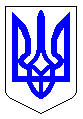 ЧЕРКАСЬКА МІСЬКА РАДАВИКОНАВЧИЙ КОМІТЕТРІШЕННЯВід 13.02.2024 № 174Про тимчасову заборону рухутранспортних засобів Руськополянським проїздомВідповідно до статті 40 Закону України «Про місцеве самоврядування в Україні», пункту 4 статті 19, пункту 4 статті 20 Закону України «Про автомобільні дороги», враховуючи звернення ТОВ «Будівельно-монтажне управління №460» (вх. № 2781-01-18 від 07.02.2024), виконком міської радиВИРІШИВ:1. Тимчасово заборонити рух транспортних засобів Руськополянським проїздом між вул. Академіка Корольова та вул. Якубовського в районі будинку №10 з 14 до 15 лютого 2024 року, на час виконання земляних робіт з прокладання кабельної мережі.2. Директору ТОВ «Будівельно-монтажне управління №460» Макаренку І.А.:2.1. Встановити необхідні дорожні знаки та огородження, погоджені з управлінням патрульної поліції в Черкаській області;2.2. Відновити зруйноване асфальтобетонне покриття до 16.02.2024.3. Оприлюднити це рішення в засобах масової інформації.4. Контроль за виконанням рішення покласти на директора департаменту дорожньо-транспортної інфраструктури та екології Отрешка С.В.Міський голова                                                               Анатолій БОНДАРЕНКО